 Influence Cards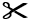  	Influence Cards (cont’d)Celebrity endorsementSocial media influencerFriend recommendation5-star product reviewsPackage designTV advertisementBrand reputationFamily influencePeer influencePrice discountTrend or fadEnvironmentally friendlyConvenienceProduct guaranteeAdvertising jingleExpert opinionProduct demoUser testimonial2-star product reviewNot environmentally friendlyPoor qualityCoupon